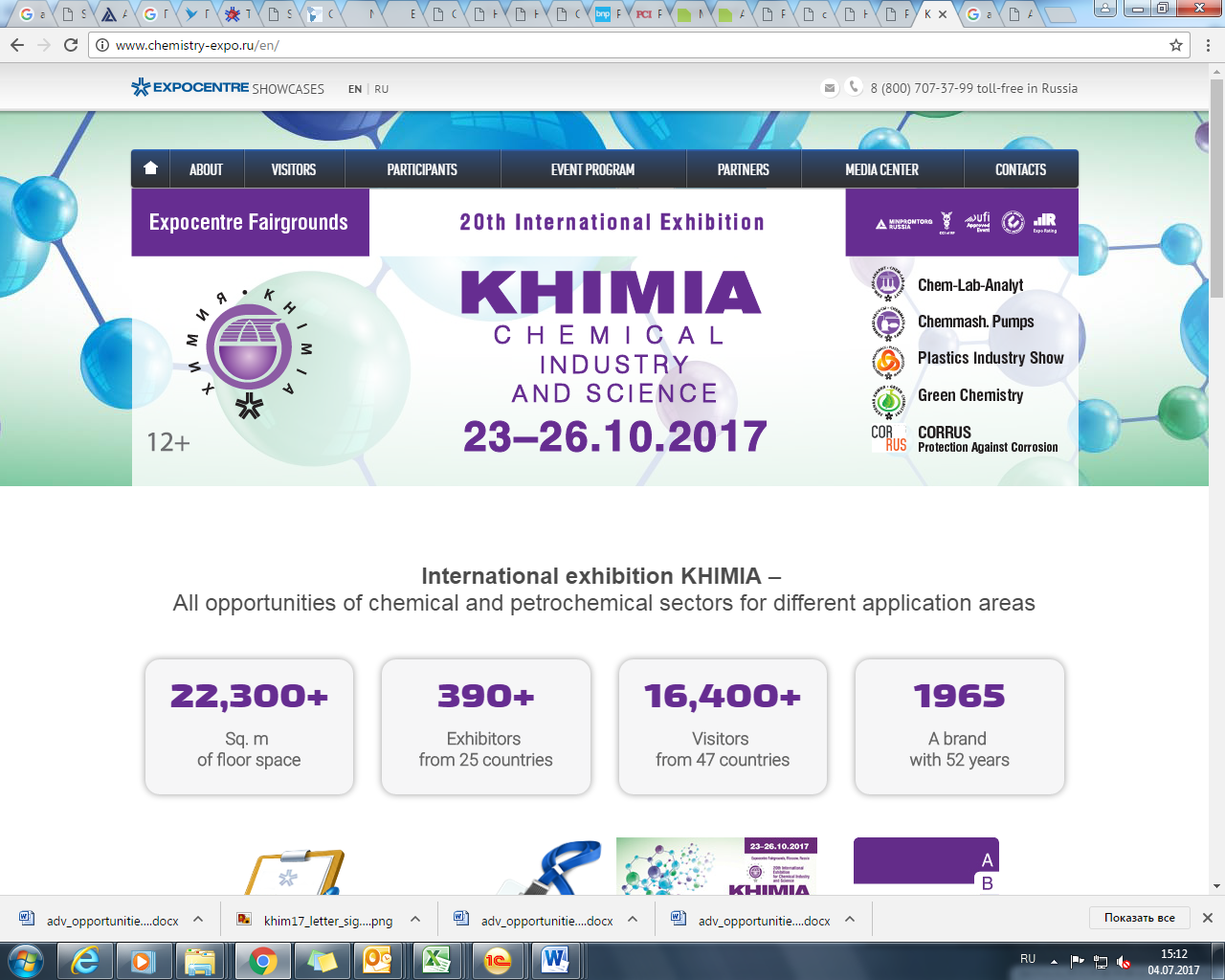 Dear _____________________,____________________________ invites you to visit our stand №____ , pavilion №____ at Expocentre Fairgrounds (Moscow), the 20-th international exhibition of the chemical industry and science "Khimia-2017", which will take place in October 23 - 26, 2017.                         Exhibition sections: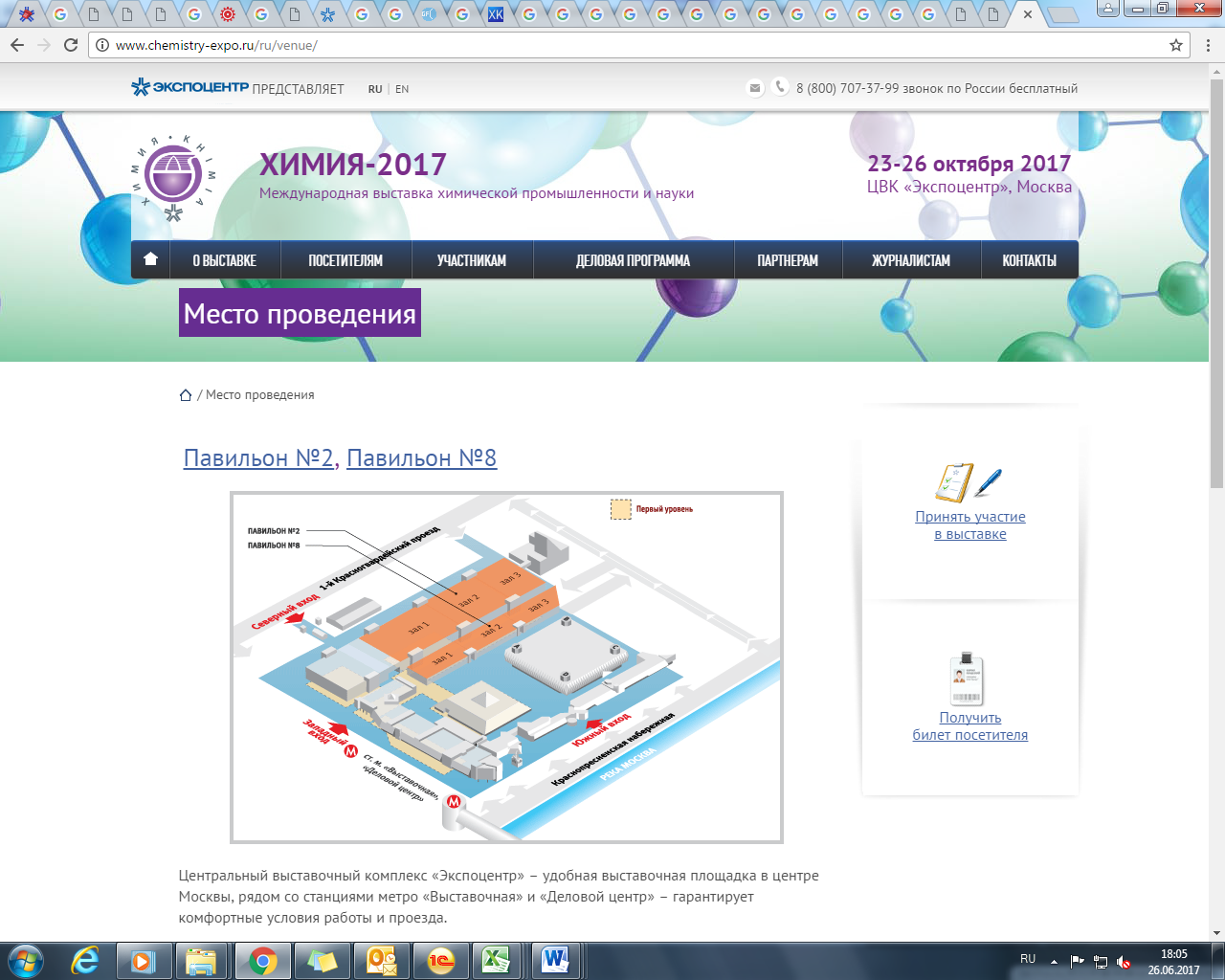 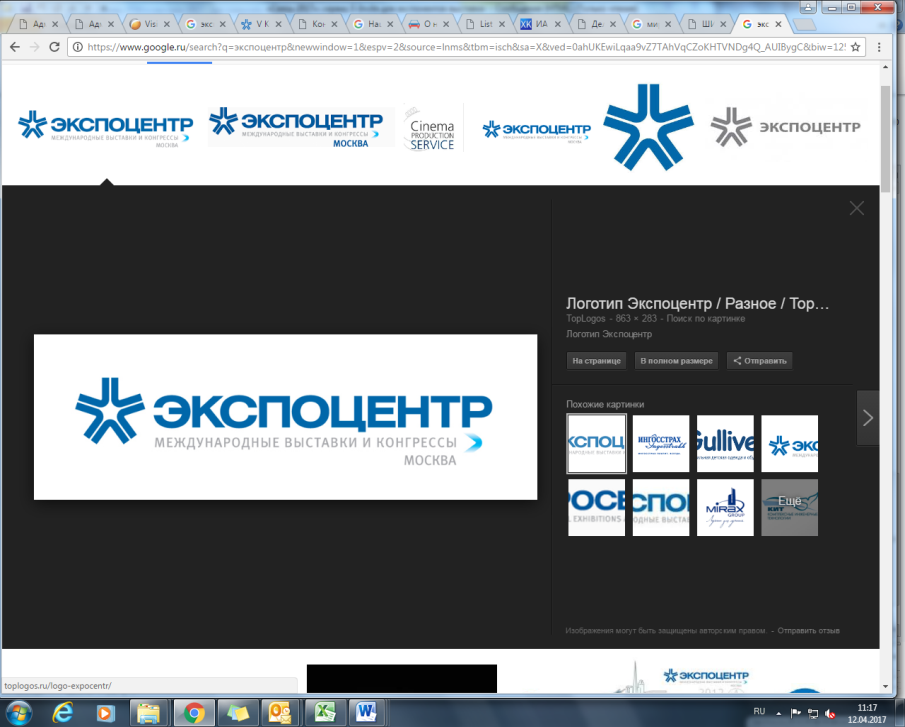 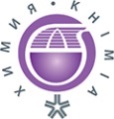 Chemistry. PetrochemistryRaw materials, auxiliaries, semi-finished products and finished products for chemical and petrochemical sector and other applications. 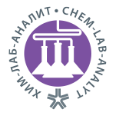 Chem-Lab-AnalytAnalytical and Laboratory Equipment. Laboratory Furniture and Glassware. Chemical Reagents.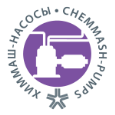 ChemMash. Pumps Chemical Engineering and Pumps. Machines, equipment and instruments.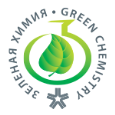 Green ChemistryIndustrial biotechnologies, water treatment and water purification, chemical safety.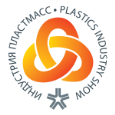 Plastic Industry ShowRaw Materials and Equipment for Production and Processing of Polymers and Plastics.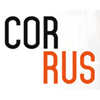 CORRUSInternational Salon of Equipment and Technologies for Corrosion Protection and Corrosion Resistant Materials.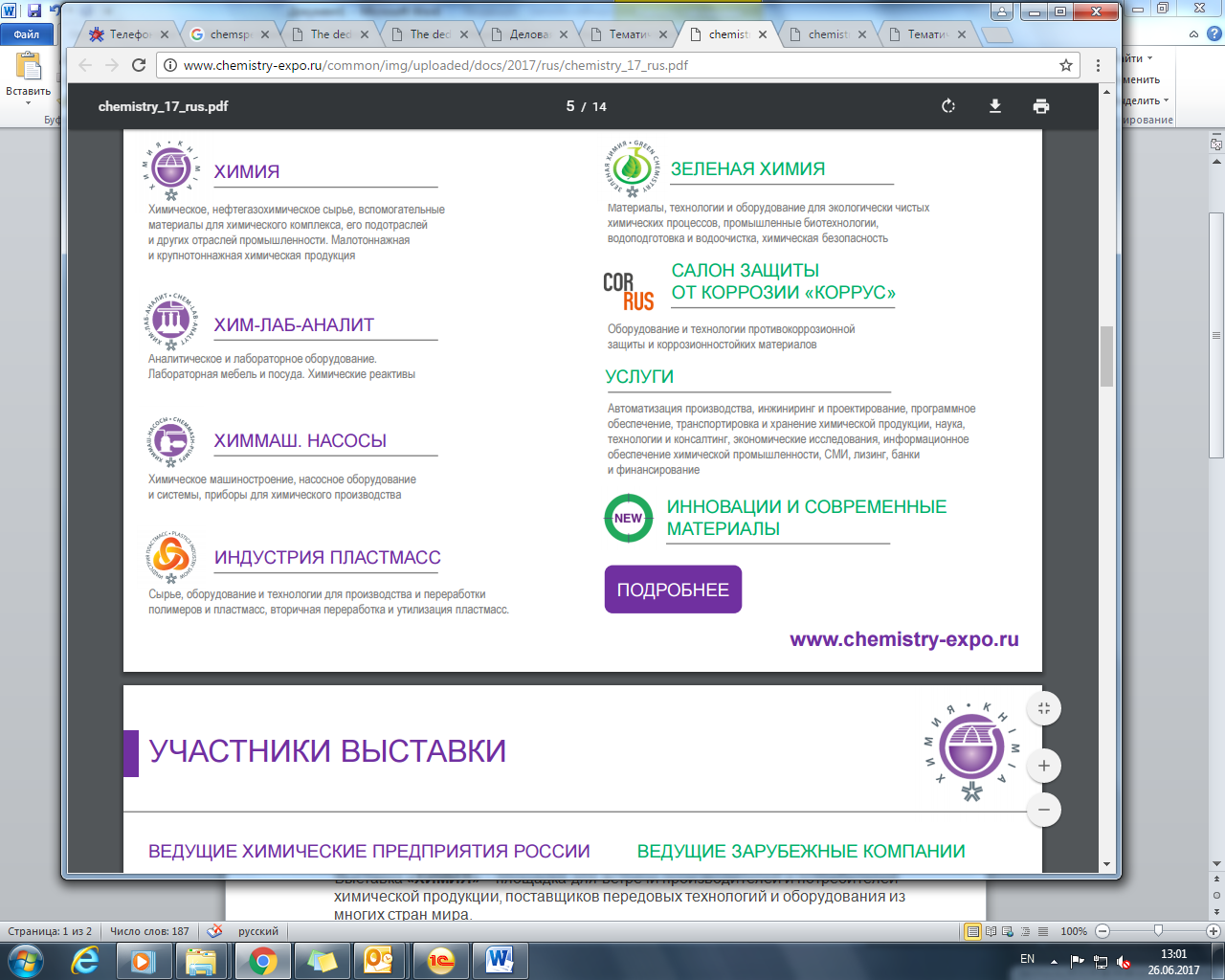 Innovation and Advanced Materials Research and development.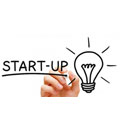 Startup ChemzoneStartups and SMEs.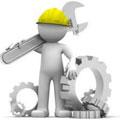 ServiceEngineering and automation, IT software, logistics and storage, packaging, consulting and others.